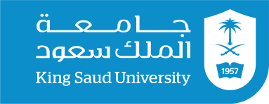 جامعة الملك سعود   كلية المجتمع في لرياض قسم العلوم الإدارية  تخصص إدارة الموارد البشرية ملخص وصف المقرر 	 أ.	 بيانات المقرر:- . جدول الساعات الدراسية و المكتبية:  . الأهداف التعليمية للمقرر : يهدف المقرر إلى التعريف بالمفاهيم الرئيسة الخاصة بتخطيط وتوظيف الموارد البشرية، وتزويد الطلاب بالمعرفة النظرية والعملية في مجال التنبؤ باحتياجات المنظمات من الموارد البشرية خلال مدة معينة، وسبل تأمين هذه الاحتياجات بأفضل طريقة وأقل تكلفة.  - 1 -د . المواضيع المطلوب بحثها وشمولها هـ. توزيع الدرجات  و. المراجع (ماهر، أحمد )2011م(، تخطيط القوى العاملة: دليلك في تخطيط الاحتياجات من الدوارد البشرية ،)الدار الجامعية ،مصر Monica Belcourt , Kenneth McBey Kenneth McBey , Ying Hong,Strategic Human Resources Planning Paperback –2012,. 